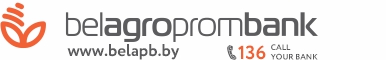 Questionnaire for Correspondent BankВОПРОСНИК ДЛЯ банка-корреспондентаПри наличия счета в ОАО «Белагропромбанк» даем наше согласие на предоставление, в случае необходимости, информации, указанной в Вопроснике, банкам-корреспондентам в целях соблюдения принципа «знай своего клиента».On behalf of the institution / Уполномочен подписать от имени организации__________________________________       _________________________                                 _________________(position/ должность)                                       (surname, first name(s)/ФИО)                                  (signature / подпись)    Seal / Печать                                                                Date/ Дата ______________1Name/ НаименованиеName/ НаименованиеName/ НаименованиеName/ Наименование1.1Full registered legal name/ Полное наименование1.2Short name/ Сокращенное наименование1.3Name in English language/ Наименование на английском языке2Legal form/ Организационно-правовая форма3Information about registration/ Сведения о регистрацииInformation about registration/ Сведения о регистрацииInformation about registration/ Сведения о регистрацииInformation about registration/ Сведения о регистрации3.1Registration number/ Регистрационный номер3.2Country of registration/ Страна регистрации3.3Date of registration/ Дата регистрации3.4Name of registration body/ Наименование регистрирующего органа4Banking and state identification code (similar unique identification code)/ Банковский и государственный идентификационные коды (аналогичный уникальный идентификационный признак)5Tax identification number (similar unique identification number)/Учетный номер плательщика (аналогичный                 
уникальный идентификационный признак)6Information about the special authorization (license) for banking activity/ Информация о специальном разрешении (лицензии) на осуществление банковской деятельностиInformation about the special authorization (license) for banking activity/ Информация о специальном разрешении (лицензии) на осуществление банковской деятельностиInformation about the special authorization (license) for banking activity/ Информация о специальном разрешении (лицензии) на осуществление банковской деятельностиInformation about the special authorization (license) for banking activity/ Информация о специальном разрешении (лицензии) на осуществление банковской деятельности6.1Number/Номер6.2Date of issue/ Дата выдачи6.3Name of the body issued/Наименование выдавшего органа7Location/ Место нахожденияLocation/ Место нахожденияLocation/ Место нахожденияLocation/ Место нахождения7.1Legal address/ Юридический адрес7.2Business (physical) address/ Адрес фактического места нахождения8Contact details/ контактные данные Contact details/ контактные данные Contact details/ контактные данные Contact details/ контактные данные 8.1Contact telephone, fax numbers/ Номера контактных телефонов, факса8.2e-mail/ адрес электронной почты9.Website/Сайт10SWIFT/СВИФТ11Surname, name, patronymic name of the head of the Bank, chief accountant and (or) other executives duly empowered to act on behalf of the Bank/Фамилия, собственное имя, отчество руководителя, главного бухгалтера банка и (или) иных уполномоченных должностных лиц, которым в установленном порядке предоставлено право действовать от имени банкаSurname, name, patronymic name of the head of the Bank, chief accountant and (or) other executives duly empowered to act on behalf of the Bank/Фамилия, собственное имя, отчество руководителя, главного бухгалтера банка и (или) иных уполномоченных должностных лиц, которым в установленном порядке предоставлено право действовать от имени банкаSurname, name, patronymic name of the head of the Bank, chief accountant and (or) other executives duly empowered to act on behalf of the Bank/Фамилия, собственное имя, отчество руководителя, главного бухгалтера банка и (или) иных уполномоченных должностных лиц, которым в установленном порядке предоставлено право действовать от имени банкаSurname, name, patronymic name of the head of the Bank, chief accountant and (or) other executives duly empowered to act on behalf of the Bank/Фамилия, собственное имя, отчество руководителя, главного бухгалтера банка и (или) иных уполномоченных должностных лиц, которым в установленном порядке предоставлено право действовать от имени банка11.1Head of the Bank/Руководитель банкаHead of the Bank/Руководитель банкаHead of the Bank/Руководитель банкаHead of the Bank/Руководитель банка11.1Surname, first name, patronymic name/Фамилия, имя, отчествоSurname, first name, patronymic name/Фамилия, имя, отчествоSurname, first name, patronymic name/Фамилия, имя, отчество11.1Personal number/Личный номерPersonal number/Личный номерPersonal number/Личный номер11.1Nationality/ГражданствоNationality/ГражданствоNationality/Гражданство11.1Date and place of the birth/Дата и место рожденияDate and place of the birth/Дата и место рожденияDate and place of the birth/Дата и место рождения11.1Resident and place of residence/Резидентство и место жительствоResident and place of residence/Резидентство и место жительствоResident and place of residence/Резидентство и место жительство11.1Passport number, when and who issued it/Серия и номер паспорта, когда и кем выданPassport number, when and who issued it/Серия и номер паспорта, когда и кем выданPassport number, when and who issued it/Серия и номер паспорта, когда и кем выдан11.1Have any relation to the USA in terms of FATCA law/Имеет ли отношение к США в рамках закона FATCAHave any relation to the USA in terms of FATCA law/Имеет ли отношение к США в рамках закона FATCAHave any relation to the USA in terms of FATCA law/Имеет ли отношение к США в рамках закона FATCA11.2Chief accountant/ Главный бухгалтерChief accountant/ Главный бухгалтерChief accountant/ Главный бухгалтерChief accountant/ Главный бухгалтерSurname, first name, patronymic name/Фамилия, имя, отчествоSurname, first name, patronymic name/Фамилия, имя, отчествоSurname, first name, patronymic name/Фамилия, имя, отчествоPersonal number/Личный номерPersonal number/Личный номерPersonal number/Личный номерNationality/ГражданствоNationality/ГражданствоNationality/ГражданствоDate and place of the birth/Дата и место рожденияDate and place of the birth/Дата и место рожденияDate and place of the birth/Дата и место рожденияResident and place of residence/Резидентство и место жительствоResident and place of residence/Резидентство и место жительствоResident and place of residence/Резидентство и место жительствоPassport number, when and who issued it/Серия и номер паспорта, когда и кем выданPassport number, when and who issued it/Серия и номер паспорта, когда и кем выданPassport number, when and who issued it/Серия и номер паспорта, когда и кем выданHave any relation to the USA in terms of FATCA law/Имеет ли отношение к США в рамках закона FATCAHave any relation to the USA in terms of FATCA law/Имеет ли отношение к США в рамках закона FATCAHave any relation to the USA in terms of FATCA law/Имеет ли отношение к США в рамках закона FATCA11.3Other executives duly empowered to act on behalf of the Bank/ Иные уполномоченные лица, которым в установленном порядке предоставлено право действовать от имени банка: (If there are several persons - the information is provided for each of them/При наличии нескольких лиц – информация представляется на каждого)Other executives duly empowered to act on behalf of the Bank/ Иные уполномоченные лица, которым в установленном порядке предоставлено право действовать от имени банка: (If there are several persons - the information is provided for each of them/При наличии нескольких лиц – информация представляется на каждого)Other executives duly empowered to act on behalf of the Bank/ Иные уполномоченные лица, которым в установленном порядке предоставлено право действовать от имени банка: (If there are several persons - the information is provided for each of them/При наличии нескольких лиц – информация представляется на каждого)Other executives duly empowered to act on behalf of the Bank/ Иные уполномоченные лица, которым в установленном порядке предоставлено право действовать от имени банка: (If there are several persons - the information is provided for each of them/При наличии нескольких лиц – информация представляется на каждого)Position/ДолжностьPosition/ДолжностьPosition/ДолжностьSurname, first name, patronymic name/Фамилия, имя, отчествоSurname, first name, patronymic name/Фамилия, имя, отчествоSurname, first name, patronymic name/Фамилия, имя, отчествоPersonal number/Личный номерPersonal number/Личный номерPersonal number/Личный номерNationality/ГражданствоNationality/ГражданствоNationality/ГражданствоDate and place of the birth/Дата и место рожденияDate and place of the birth/Дата и место рожденияDate and place of the birth/Дата и место рожденияResident and place of residence/Резидентство и место жительствоResident and place of residence/Резидентство и место жительствоResident and place of residence/Резидентство и место жительствоPassport number, when and who issued it/Серия и номер паспорта, когда и кем выданPassport number, when and who issued it/Серия и номер паспорта, когда и кем выданPassport number, when and who issued it/Серия и номер паспорта, когда и кем выданHave any relation to the USA in terms of FATCA law/Имеет ли отношение к США в рамках закона FATCAHave any relation to the USA in terms of FATCA law/Имеет ли отношение к США в рамках закона FATCAHave any relation to the USA in terms of FATCA law/Имеет ли отношение к США в рамках закона FATCA12Information on the Executive Bodies/ Сведения об органах управления Information on the Executive Bodies/ Сведения об органах управления Information on the Executive Bodies/ Сведения об органах управления Information on the Executive Bodies/ Сведения об органах управления 12.1Business address/ Место нахождения12.2Structure of the Executive Bodies along with surnames, first names, patronymic names of the individuals being members of Executive Board(s)/ Структура органов управления с указанием фамилии, имени, отчества физических лиц, входящих в состав исполнительного (ых) органа(ов)13Data on founders, persons empowered to give obligatory instructions within the Bank or otherwise determine its actions/ Сведения об учредителях, лицах, которые имеют право давать обязательные для банка указания либо иным образом имеют возможность определять его действияData on founders, persons empowered to give obligatory instructions within the Bank or otherwise determine its actions/ Сведения об учредителях, лицах, которые имеют право давать обязательные для банка указания либо иным образом имеют возможность определять его действияData on founders, persons empowered to give obligatory instructions within the Bank or otherwise determine its actions/ Сведения об учредителях, лицах, которые имеют право давать обязательные для банка указания либо иным образом имеют возможность определять его действияData on founders, persons empowered to give obligatory instructions within the Bank or otherwise determine its actions/ Сведения об учредителях, лицах, которые имеют право давать обязательные для банка указания либо иным образом имеют возможность определять его действия13.1Individuals / Физические лица (If there are several persons, the information is provided for each of them/При наличии нескольких лиц, информация представляется на каждого)Individuals / Физические лица (If there are several persons, the information is provided for each of them/При наличии нескольких лиц, информация представляется на каждого)Individuals / Физические лица (If there are several persons, the information is provided for each of them/При наличии нескольких лиц, информация представляется на каждого)Individuals / Физические лица (If there are several persons, the information is provided for each of them/При наличии нескольких лиц, информация представляется на каждого)Surname, first name, patronymic name/ Фамилия имя отчествоSurname, first name, patronymic name/ Фамилия имя отчествоSurname, first name, patronymic name/ Фамилия имя отчествоPersonal number/ Личный номерPersonal number/ Личный номерPersonal number/ Личный номерNationality/ГражданствоNationality/ГражданствоNationality/ГражданствоDate and place of the birth/Дата и место рожденияDate and place of the birth/Дата и место рожденияDate and place of the birth/Дата и место рожденияResident and place of residence/Резидент и место жительствоResident and place of residence/Резидент и место жительствоResident and place of residence/Резидент и место жительствоPassport number, when and who issued it/Серия и номер паспорта, когда и кем выданPassport number, when and who issued it/Серия и номер паспорта, когда и кем выданPassport number, when and who issued it/Серия и номер паспорта, когда и кем выданHave any relation to the USA in terms of FATCA law/Имеет ли отношение к США в рамках закона FATCAHave any relation to the USA in terms of FATCA law/Имеет ли отношение к США в рамках закона FATCAHave any relation to the USA in terms of FATCA law/Имеет ли отношение к США в рамках закона FATCAShare in statutory fund, %/ Доля в уставном фонде, %Share in statutory fund, %/ Доля в уставном фонде, %Share in statutory fund, %/ Доля в уставном фонде, %13.2Legal entities/Юридические лица (If there are several organizations, the information is provided for each of them/При наличии нескольких организаций, информация представляется на каждую)Legal entities/Юридические лица (If there are several organizations, the information is provided for each of them/При наличии нескольких организаций, информация представляется на каждую)Legal entities/Юридические лица (If there are several organizations, the information is provided for each of them/При наличии нескольких организаций, информация представляется на каждую)Legal entities/Юридические лица (If there are several organizations, the information is provided for each of them/При наличии нескольких организаций, информация представляется на каждую)Name/НаименованиеName/НаименованиеName/НаименованиеUnique tax number/Номер налогоплательщикаUnique tax number/Номер налогоплательщикаUnique tax number/Номер налогоплательщикаCountry of registration/Страна регистрацииCountry of registration/Страна регистрацииCountry of registration/Страна регистрацииShare in statutory fund, %/Доля в уставном фонде, %Share in statutory fund, %/Доля в уставном фонде, %Share in statutory fund, %/Доля в уставном фонде, %Have any relation to the USA in terms of FATCA law/Имеет ли отношение к США в рамках закона FATCAHave any relation to the USA in terms of FATCA law/Имеет ли отношение к США в рамках закона FATCAHave any relation to the USA in terms of FATCA law/Имеет ли отношение к США в рамках закона FATCA14Data on beneficial owners/Сведения об бенефициарных владельцах (beneficial owner - an individual who is the owner of the client's property, or owns at least 10 percent of the shares (stakes in the authorized fund, units) of the client-organization, or is directly or indirectly (through third parties) ultimately entitled or able to give instructions binding for the client, influence his decisions or otherwise control his actions / бенефициарный владелец - физическое лицо, которое является собственником имущества клиента, либо владеет не менее чем 10 процентами акций (долей в уставном фонде, паев) клиента-организации, либо прямо или косвенно (через третьих лиц) в конечном итоге имеет право или возможность давать обязательные для клиента указания, влиять на принимаемые им решения или иным образом контролировать его действия)Data on beneficial owners/Сведения об бенефициарных владельцах (beneficial owner - an individual who is the owner of the client's property, or owns at least 10 percent of the shares (stakes in the authorized fund, units) of the client-organization, or is directly or indirectly (through third parties) ultimately entitled or able to give instructions binding for the client, influence his decisions or otherwise control his actions / бенефициарный владелец - физическое лицо, которое является собственником имущества клиента, либо владеет не менее чем 10 процентами акций (долей в уставном фонде, паев) клиента-организации, либо прямо или косвенно (через третьих лиц) в конечном итоге имеет право или возможность давать обязательные для клиента указания, влиять на принимаемые им решения или иным образом контролировать его действия)Data on beneficial owners/Сведения об бенефициарных владельцах (beneficial owner - an individual who is the owner of the client's property, or owns at least 10 percent of the shares (stakes in the authorized fund, units) of the client-organization, or is directly or indirectly (through third parties) ultimately entitled or able to give instructions binding for the client, influence his decisions or otherwise control his actions / бенефициарный владелец - физическое лицо, которое является собственником имущества клиента, либо владеет не менее чем 10 процентами акций (долей в уставном фонде, паев) клиента-организации, либо прямо или косвенно (через третьих лиц) в конечном итоге имеет право или возможность давать обязательные для клиента указания, влиять на принимаемые им решения или иным образом контролировать его действия)Data on beneficial owners/Сведения об бенефициарных владельцах (beneficial owner - an individual who is the owner of the client's property, or owns at least 10 percent of the shares (stakes in the authorized fund, units) of the client-organization, or is directly or indirectly (through third parties) ultimately entitled or able to give instructions binding for the client, influence his decisions or otherwise control his actions / бенефициарный владелец - физическое лицо, которое является собственником имущества клиента, либо владеет не менее чем 10 процентами акций (долей в уставном фонде, паев) клиента-организации, либо прямо или косвенно (через третьих лиц) в конечном итоге имеет право или возможность давать обязательные для клиента указания, влиять на принимаемые им решения или иным образом контролировать его действия)□Hereby I confirm that there are no beneficial owners /Настоящим подтверждаю отсутствие бенефициарных владельцевHereby I confirm that there are no beneficial owners /Настоящим подтверждаю отсутствие бенефициарных владельцевHereby I confirm that there are no beneficial owners /Настоящим подтверждаю отсутствие бенефициарных владельцевHereby I confirm that there are no beneficial owners /Настоящим подтверждаю отсутствие бенефициарных владельцев□Hereby I confirm that there are beneficial owners /Настоящим подтверждаю наличие бенефициарных владельцевHereby I confirm that there are beneficial owners /Настоящим подтверждаю наличие бенефициарных владельцевHereby I confirm that there are beneficial owners /Настоящим подтверждаю наличие бенефициарных владельцевHereby I confirm that there are beneficial owners /Настоящим подтверждаю наличие бенефициарных владельцевSurname, first name, patronymic name/ Фамилия имя отчествоSurname, first name, patronymic name/ Фамилия имя отчествоPersonal number/ Личный номерPersonal number/ Личный номерNationality/ГражданствоNationality/ГражданствоDate and place of the birth/Дата и место рожденияDate and place of the birth/Дата и место рожденияResident and place of residence/Резидент и место жительствоResident and place of residence/Резидент и место жительствоPassport number, when and who issued it/Серия и номер паспорта, когда и кем выданPassport number, when and who issued it/Серия и номер паспорта, когда и кем выданHave any relation to the USA in terms of FATCA law/Имеет ли отношение к США в рамках закона FATCAHave any relation to the USA in terms of FATCA law/Имеет ли отношение к США в рамках закона FATCAShare in statutory fund, %/ Доля в уставном фонде, %Share in statutory fund, %/ Доля в уставном фонде, %15Are bank founders, beneficial owners founders (participants) of other banks (organizations)?/Являются ли учредители банка, бенефициарные владельцы учредителями (участниками) других банков (организаций)?Are bank founders, beneficial owners founders (participants) of other banks (organizations)?/Являются ли учредители банка, бенефициарные владельцы учредителями (участниками) других банков (организаций)?Are bank founders, beneficial owners founders (participants) of other banks (organizations)?/Являются ли учредители банка, бенефициарные владельцы учредителями (участниками) других банков (организаций)?Are bank founders, beneficial owners founders (participants) of other banks (organizations)?/Являются ли учредители банка, бенефициарные владельцы учредителями (участниками) других банков (организаций)?16Information on general Anti-Money Laundering and Anti-Terrorist Financing and Countering Financing of Proliferation of Weapons of Mass Destruction  policies, practices and procedures/ Сведения об организационных мерах, принимаемых банком-контрагентом  в целях предотвращения легализации доходов, полученных преступным путем, и финансирования террористической деятельности  и финансирования распространения оружия массового пораженияInformation on general Anti-Money Laundering and Anti-Terrorist Financing and Countering Financing of Proliferation of Weapons of Mass Destruction  policies, practices and procedures/ Сведения об организационных мерах, принимаемых банком-контрагентом  в целях предотвращения легализации доходов, полученных преступным путем, и финансирования террористической деятельности  и финансирования распространения оружия массового пораженияInformation on general Anti-Money Laundering and Anti-Terrorist Financing and Countering Financing of Proliferation of Weapons of Mass Destruction  policies, practices and procedures/ Сведения об организационных мерах, принимаемых банком-контрагентом  в целях предотвращения легализации доходов, полученных преступным путем, и финансирования террористической деятельности  и финансирования распространения оружия массового пораженияInformation on general Anti-Money Laundering and Anti-Terrorist Financing and Countering Financing of Proliferation of Weapons of Mass Destruction  policies, practices and procedures/ Сведения об организационных мерах, принимаемых банком-контрагентом  в целях предотвращения легализации доходов, полученных преступным путем, и финансирования террористической деятельности  и финансирования распространения оружия массового поражения17Information on any regulatory actions taken against your bank by Governmental mAuthority within the last 3 years for violations of the Anti-Money Laundering and Anti-Terrorist Financing regulations  and Countering Financing of Proliferation of Weapons of Mass Destruction (forms of  violations occurred)/ Информация о том, принимались ли к банку государственным органом за последние 3 года меры воздействия за нарушения законодательства в области предотвращения легализации доходов, полученных преступным путем, и финансирования террористической деятельности и  финансирования распространения оружия массового поражения (виды допущенных нарушений) Information on any regulatory actions taken against your bank by Governmental mAuthority within the last 3 years for violations of the Anti-Money Laundering and Anti-Terrorist Financing regulations  and Countering Financing of Proliferation of Weapons of Mass Destruction (forms of  violations occurred)/ Информация о том, принимались ли к банку государственным органом за последние 3 года меры воздействия за нарушения законодательства в области предотвращения легализации доходов, полученных преступным путем, и финансирования террористической деятельности и  финансирования распространения оружия массового поражения (виды допущенных нарушений) Information on any regulatory actions taken against your bank by Governmental mAuthority within the last 3 years for violations of the Anti-Money Laundering and Anti-Terrorist Financing regulations  and Countering Financing of Proliferation of Weapons of Mass Destruction (forms of  violations occurred)/ Информация о том, принимались ли к банку государственным органом за последние 3 года меры воздействия за нарушения законодательства в области предотвращения легализации доходов, полученных преступным путем, и финансирования террористической деятельности и  финансирования распространения оружия массового поражения (виды допущенных нарушений) Information on any regulatory actions taken against your bank by Governmental mAuthority within the last 3 years for violations of the Anti-Money Laundering and Anti-Terrorist Financing regulations  and Countering Financing of Proliferation of Weapons of Mass Destruction (forms of  violations occurred)/ Информация о том, принимались ли к банку государственным органом за последние 3 года меры воздействия за нарушения законодательства в области предотвращения легализации доходов, полученных преступным путем, и финансирования террористической деятельности и  финансирования распространения оружия массового поражения (виды допущенных нарушений) 18Supervision Authority/ Надзорный орган Supervision Authority/ Надзорный орган Supervision Authority/ Надзорный орган Supervision Authority/ Надзорный орган 18.1Name of Supervision Authority in country of residence/ Наименование надзорного органа страны нахождения банка-корреспондента18.2Its location/ Его место нахождение18.3Frequency of its control procedures/ Периодичность  
проводимых им проверок19History, business image, specialization in banking transactions, information on the market share and competition, reorganization, change in business activities, etc./ История, деловая репутация, специализация по банковским операциям, сведения о занимаемом секторе рынка и конкуренции, реорганизации, изменениях в видах деятельности и т.д.History, business image, specialization in banking transactions, information on the market share and competition, reorganization, change in business activities, etc./ История, деловая репутация, специализация по банковским операциям, сведения о занимаемом секторе рынка и конкуренции, реорганизации, изменениях в видах деятельности и т.д.History, business image, specialization in banking transactions, information on the market share and competition, reorganization, change in business activities, etc./ История, деловая репутация, специализация по банковским операциям, сведения о занимаемом секторе рынка и конкуренции, реорганизации, изменениях в видах деятельности и т.д.History, business image, specialization in banking transactions, information on the market share and competition, reorganization, change in business activities, etc./ История, деловая репутация, специализация по банковским операциям, сведения о занимаемом секторе рынка и конкуренции, реорганизации, изменениях в видах деятельности и т.д.20Bank’s rating assigned by the Rating Agencies/ Рейтинги банка, присвоенные рейтинговыми агентствами21Information on the existence and quantity of the Bank’s separate subdivisions (branches, representatives offices)/ Сведения о наличии и количестве обособленных подразделений (филиалы, представительства, центры банковских услуг)22Information on subsidiaries / Сведения о дочерних организациях 23Information on the latest audit/ Информация по последней аудиторской проверкеInformation on the latest audit/ Информация по последней аудиторской проверкеInformation on the latest audit/ Информация по последней аудиторской проверкеInformation on the latest audit/ Информация по последней аудиторской проверке23.1Name of audit organization (auditor being an individual entrepreneur) making financial audit of the Bank/ Наименование аудиторской организации (аудитора- индивидуального предпринимателя), осуществляющей(го) аудит достоверности бухгалтерской отчетности банка23.2Date of the latest financial audit/ Дата последней аудиторской проверки23.3Possibility of the presentation of the auditor’s report/ Возможность представления аудиторского заключения24Balance, currency of the balance, the date of the latest financial statement/ Сумма, валюта баланса, дата последней финансовой отчетности25Information about FATCA requirements/ Сведения по требованиям FATCA25.1GIIN-number/ GIIN-номер25.2Classification of the participant/ Классификация участникаВыберите из списка:- Участвующий финансовый институт без заключения межправительственного соглашения или Отчитывающийся Финансовый Институт согласно 2 модели Межправительственного соглашения - Зарегистрированный Частично-Соответствующий Финансовый Институт включая Отчитывающиеся Финансовые Институты согласно 1 модели Межправительственного соглашения- Ограниченный финансовый институт- Ни один из вышеперечисленныхВыберите из списка:- Участвующий финансовый институт без заключения межправительственного соглашения или Отчитывающийся Финансовый Институт согласно 2 модели Межправительственного соглашения - Зарегистрированный Частично-Соответствующий Финансовый Институт включая Отчитывающиеся Финансовые Институты согласно 1 модели Межправительственного соглашения- Ограниченный финансовый институт- Ни один из вышеперечисленныхВыберите из списка:- Участвующий финансовый институт без заключения межправительственного соглашения или Отчитывающийся Финансовый Институт согласно 2 модели Межправительственного соглашения - Зарегистрированный Частично-Соответствующий Финансовый Институт включая Отчитывающиеся Финансовые Институты согласно 1 модели Межправительственного соглашения- Ограниченный финансовый институт- Ни один из вышеперечисленных25.3Other information/ Иная информация26Other information/ Иная информация